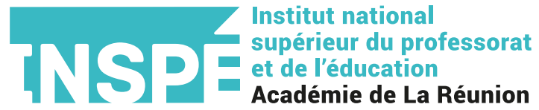 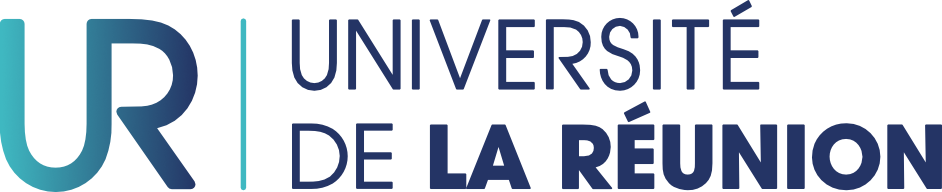 Développement professionnel N°1 ou 2Écrit réflexif professionnelUE 3 – Pratique professionnelle – Semestre 3 ou 4Année universitaire 2023-2024Master MEEF – Métiers de l’Enseignement, de l’Éducation et de la FormationMention Premier Degré – Parcours Professeur des écolesRédigé par : Prénom et NOM(N° de groupe – n° étudiant)Référent INSPÉ :Prénom NOM